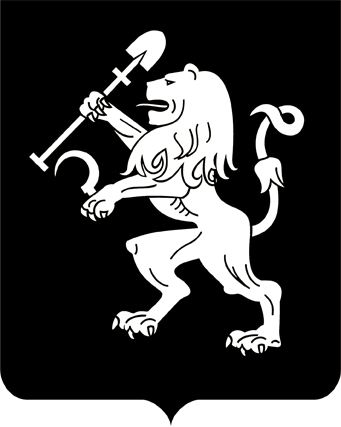 АДМИНИСТРАЦИЯ ГОРОДА КРАСНОЯРСКАПОСТАНОВЛЕНИЕО внесении измененийв постановление Главыгорода от 10.10.2007 № 552В целях популяризации физкультурно-массового движения, на основании решения городской комиссии по рассмотрению тарифов                  (цен) (протокол от 03.02.2023 № 1), руководствуясь статьями 41, 58, 59, 66 Устава города Красноярска,ПОСТАНОВЛЯЮ:1. Внести в постановление Главы города от 10.10.2007 № 552              «О видах и стоимости услуг, предоставляемых муниципальными учреждениями, подведомственными главному управлению по физической культуре и спорту администрации города» следующие изменения:1) раздел «МАУДО «СШОР Красный Яр» приложения 1 к постановлению дополнить строками 21–22.1 следующего содержания:2) раздел «МАУДО «СШОР Красный Яр» приложения 2 к постановлению дополнить строками 21–22.1 следующего содержания:2. Настоящее постановление опубликовать в газете «Городские новости» и разместить на официальном сайте администрации города.3. Постановление вступает в силу со дня его официального опубликования.Исполняющий обязанностиГлавы города                                                                             А.Б. Шувалов16.03.2023№ 182«21Гостиничные услугиГостиничные услугиГостиничные услуги21.1Предоставление места в 2-местном номере площадью 16,1 кв. мсутки1 500,0021.2Предоставление места в 2-местном номере площадью 33,9 кв. мсутки1 750,0021.3Предоставление места в 3-местном номере площадью 36,1 кв. мсутки1 500,0022Конференц-залКонференц-залКонференц-зал22.1Предоставление конференц-залачас1 850,00»«21Гостиничные услугиГостиничные услугиГостиничные услуги21.1Предоставление места в 2-местном номере площадью 16,1 кв. мсутки750,0021.2Предоставление места в 2-местном номере площадью 33,9 кв. мсутки875,0021.3Предоставление места в 3-местном номере площадью 36,1 кв. мсутки750,0022Конференц-залКонференц-залКонференц-зал22.1Предоставление конференц-залачас925,00»